H. AYUNTAMIENTO DE PLAYAS DE ROSARITO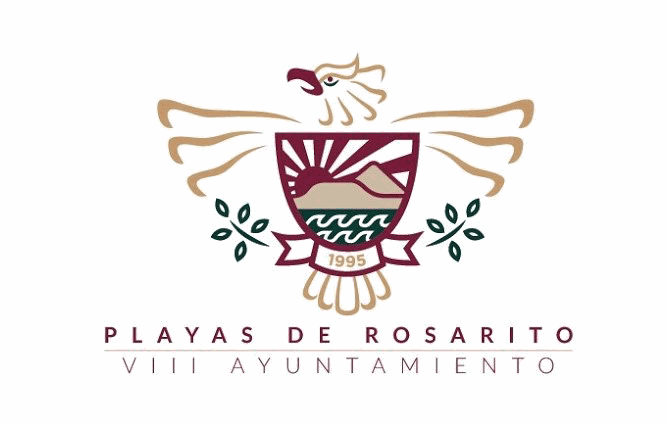 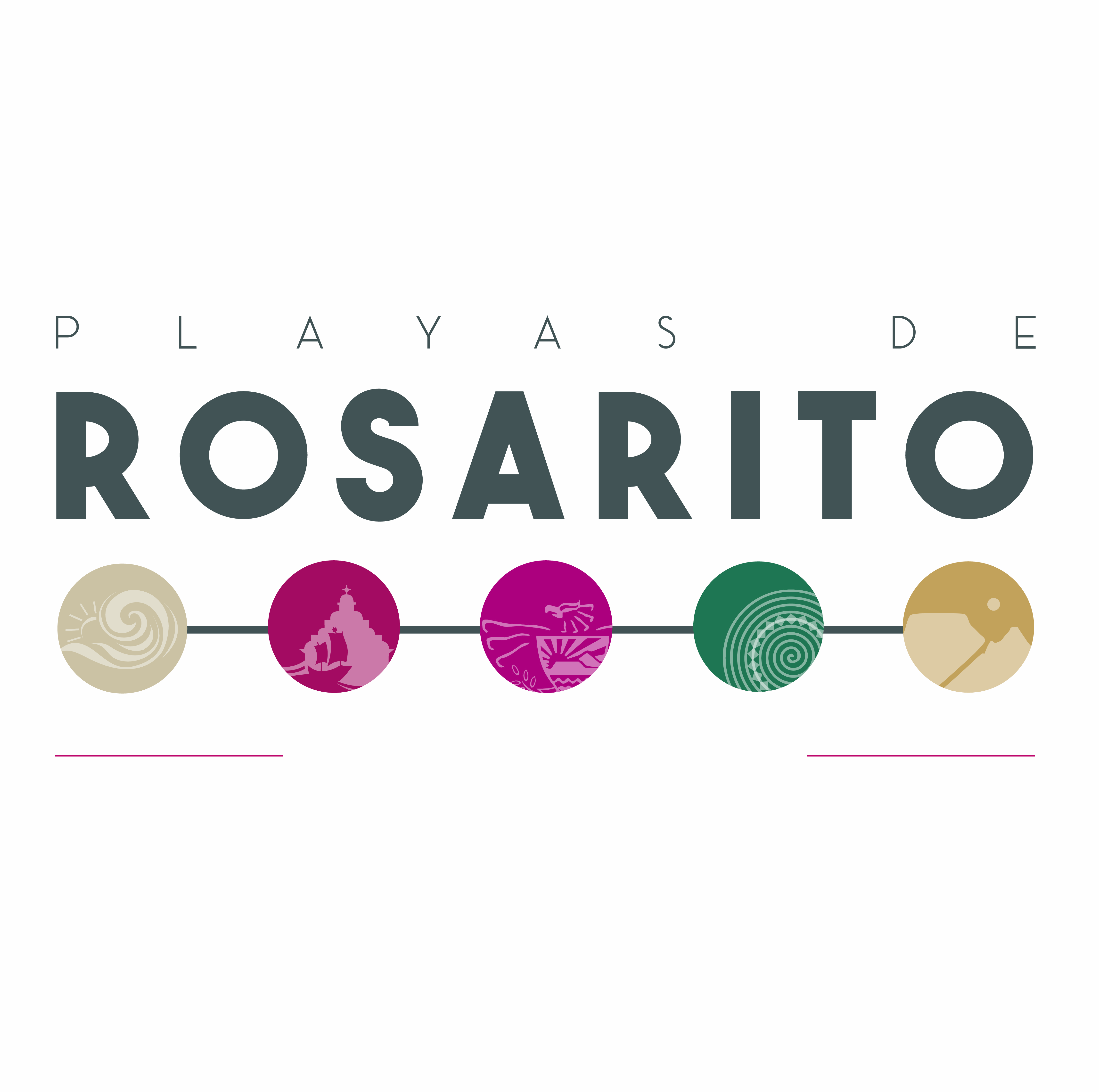 TESORERÍA MUNICIPALPRESUPUESTO DE EGRESOSREPORTE DE AVANCE PROGRAMÁTICODATOS GENERALESATENCIÓN Y BIENESTAR SOCIALProyecto:Fecha:16/03/2021Costo del Proyecto:01/01/202031/12/2020Número de Proyecto:Periodo de Ejecución:Inicio:Fin:Tipo de Proyecto:Cobertura:Programa Especial:Tipo de Accion: 24SocialAltoMunicipalSociales 5,715,198.60MATRIZ DE INDICADORESCONTRIBUIR CON EL CUMPLIMIENTO DE LA FUNCIÓN PUBLICA MEDIANTE ESTÍMULOS ECONÓMICOS O EN ESPECIE PARA APOYAR A LA POBLACIÓN MAS NECESITADA.Fin PorcentajeObjetivo:Unidad de Medida:BIENESTAR SOCIAL APOYO DE ORDEN SOCIALAnualNombre:Periodo:COBERTURA DEL 50% EN ATENCIÓN CIUDADANA DE ASISTENCIA SOCIALEstrategicoDefinición:Tipo de Indicador:REGISTRO DE PERSONAS APOYADAS (LLENADO DE FORMATOS O EN SU CASO EXPEDIENTE DEL BENEFICIADO)EficaciaMedio de Verificación:Dimensión:(NUMERADORA()/DENOMINADORA())*100Metodo de Calculo:PeriodoProgramadoModificado% de AvanceSemáforoAvanceJustificaciónPrimer trimestre - Enero 0.00 0.00 0.00% 0.00Primer trimestre - Marzo 0.00 0.00 0.00% 0.00Primer trimestre - Febrero 0.00 0.00 0.00% 0.00Segundo Trimestre - Abril 0.00 0.00 0.00% 0.00Segundo Trimestre - Mayo 0.00 0.00 0.00% 0.00Segundo Trimestre - Junio 0.00 0.00 0.00% 0.00Tercer Trimestre - Julio 0.00 0.00 0.00% 0.00Tercer Trimestre - Agosto 0.00 0.00 0.00% 0.00Tercer Trimestre - Septiembre 0.00 0.00 0.00% 0.00Cuarto Trimestre - Octubre 0.00 0.00 0.00% 0.00Cuarto Trimestre - Noviembre 0.00 0.00 0.00% 0.00Cuarto Trimestre - Diciembre 1.00 1.00 100.00%Aceptable 1.00Programado:Modificado:Avance:Porcentaje:Semaforo:Aceptable 1.00 1.00 1.00 100.00%ACUMULADO DEL PERIODOPARAMETROS DE SEMAFORIACIÓNX >= 75.00 y X <= 100.00AceptableX >= 65.00 y X <= 110.00Con riesgoX < 50.00 y X > 120.00CriticoMEDIANTE ESTÍMULOS ECONÓMICOS Y EN ESPECIE FORTALECER LA CALIDAD EXISTENCIAL, CON EL OBJETIVO DE TRANSFORMAR VIDAS DE MANERA POSITIVA.Propósito ApoyoObjetivo:Unidad de Medida:ATENCIÓN Y BIENESTAR SOCIALAnualNombre:Periodo:Hoja: 1 de: 8H. AYUNTAMIENTO DE PLAYAS DE ROSARITOTESORERÍA MUNICIPALPRESUPUESTO DE EGRESOSREPORTE DE AVANCE PROGRAMÁTICOEstrategicoTipo de Indicador:FORMATOS DE APOYO DE ORDEN SOCIAL O EN SU CASO EXPEDIENTE DEL BENEFICIARIOEficaciaMedio de Verificación:Dimensión:PeriodoProgramadoModificado% de AvanceSemáforoAvanceJustificaciónPrimer trimestre - Enero 0.00 0.00 0.00% 0.00Primer trimestre - Marzo 0.00 0.00 0.00% 0.00Primer trimestre - Febrero 0.00 0.00 0.00% 0.00Segundo Trimestre - Abril 0.00 0.00 0.00% 0.00Segundo Trimestre - Mayo 0.00 0.00 0.00% 0.00Segundo Trimestre - Junio 0.00 0.00 0.00% 0.00Tercer Trimestre - Julio 0.00 0.00 0.00% 0.00Tercer Trimestre - Agosto 0.00 0.00 0.00% 0.00Tercer Trimestre - Septiembre 0.00 0.00 0.00% 0.00Cuarto Trimestre - Octubre 0.00 0.00 0.00% 0.00Cuarto Trimestre - Noviembre 0.00 0.00 0.00% 0.00Cuarto Trimestre - Diciembre 1.00 1.00 100.00%Aceptable 1.00Programado:Modificado:Avance:Porcentaje:Semaforo:Aceptable 1.00 1.00 1.00 100.00%ACUMULADO DEL PERIODOPARAMETROS DE SEMAFORIACIÓNX >= 75.00 y X <= 100.00AceptableX >= 65.00 y X <= 110.00Con riesgoX < 50.00 y X > 120.00CriticoAPOYO DE ORDEN SOCIAL PRIORITARIO OTORGADOComponente [1]ApoyoObjetivo:Unidad de Medida:ATENCIÓN Y BIENESTAR SOCIALTrimestralNombre:Periodo:GestionTipo de Indicador:FORMATOS DE APOYO DE ORDEN SOCIAL Y DOCUMENTACIÓN DE BENEFICIARIOEficienciaMedio de Verificación:Dimensión:Hoja: 2 de: 8H. AYUNTAMIENTO DE PLAYAS DE ROSARITOTESORERÍA MUNICIPALPRESUPUESTO DE EGRESOSREPORTE DE AVANCE PROGRAMÁTICOPeriodoProgramadoModificado% de AvanceSemáforoAvanceJustificaciónPrimer trimestre - Enero 0.00 0.00 0.00% 0.00Primer trimestre - Marzo 0.00 0.00 0.00% 0.00Primer trimestre - Febrero 0.00 0.00 0.00% 0.00Segundo Trimestre - Abril 0.00 0.00 0.00% 0.00Segundo Trimestre - Mayo 0.00 0.00 0.00% 0.00Segundo Trimestre - Junio 0.00 0.00 0.00% 0.00Tercer Trimestre - Julio 0.00 0.00 0.00% 0.00Tercer Trimestre - Agosto 0.00 0.00 0.00% 0.00Tercer Trimestre - Septiembre 0.00 0.00 0.00% 0.00Cuarto Trimestre - Octubre 0.00 0.00 0.00% 0.00Cuarto Trimestre - Noviembre 0.00 0.00 0.00% 0.00Cuarto Trimestre - Diciembre 1.00 1.00 100.00%Aceptable 1.00Programado:Modificado:Avance:Porcentaje:Semaforo:Aceptable 1.00 1.00 1.00 100.00%ACUMULADO DEL PERIODOPARAMETROS DE SEMAFORIACIÓNX >= 75.00 y X <= 100.00AceptableX >= 65.00 y X <= 110.00Con riesgoX < 50.00 y X > 120.00CriticoCONTRIBUIR EN EL FOMENTO A LA EDUCACIÓN OTORGANDO APOYO ECONÓMICO ACADÉMICO A ESTUDIANTES DE NIVEL SECUNDARIA, PREPARATORIA Y UNIVERSIDAD.Componente [2]ApoyoObjetivo:Unidad de Medida:ATENCIÓN Y BIENESTAR SOCIALTrimestralNombre:Periodo:GestionTipo de Indicador:EXPEDIENTE CON DOCUMENTACIÓN DEL BENEFICIARIOEficienciaMedio de Verificación:Dimensión:Hoja: 3 de: 8H. AYUNTAMIENTO DE PLAYAS DE ROSARITOTESORERÍA MUNICIPALPRESUPUESTO DE EGRESOSREPORTE DE AVANCE PROGRAMÁTICOPeriodoProgramadoModificado% de AvanceSemáforoAvanceJustificaciónPrimer trimestre - Enero 0.00 0.00 0.00% 0.00Primer trimestre - Marzo 0.00 0.00 0.00% 0.00Primer trimestre - Febrero 0.00 0.00 0.00% 0.00Segundo Trimestre - Abril 0.00 0.00 0.00% 0.00Segundo Trimestre - Mayo 0.00 0.00 0.00% 0.00Segundo Trimestre - Junio 0.00 0.00 0.00% 0.00Tercer Trimestre - Julio 0.00 0.00 0.00% 0.00Tercer Trimestre - Agosto 0.00 0.00 0.00% 0.00Tercer Trimestre - Septiembre 0.00 0.00 0.00% 0.00Cuarto Trimestre - Octubre 0.00 0.00 0.00% 0.00Cuarto Trimestre - Noviembre 0.00 0.00 0.00% 0.00Cuarto Trimestre - Diciembre 1.00 1.00 100.00%Aceptable 1.00Programado:Modificado:Avance:Porcentaje:Semaforo:Aceptable 1.00 1.00 1.00 100.00%ACUMULADO DEL PERIODOPARAMETROS DE SEMAFORIACIÓNX >= 75.00 y X <= 100.00AceptableX >= 65.00 y X <= 110.00Con riesgoX < 50.00 y X > 120.00CriticoCONTRIBUIR CON LA BUENA IMAGEN DE NUESTRA CIUDAD, BRINDANDO APOYO EN ESPECIE CON MANO DE OBRA Y PINTURA PARA MEJORAR LA IMAGEN DE LAS VIVIENDASComponente [3]ApoyoObjetivo:Unidad de Medida:CORAZON URBANOTrimestralNombre:Periodo:GestionTipo de Indicador:CALENDARIO DE RECORRIDOS COMUNITARIOS Y FOTOGRAFIASEficaciaMedio de Verificación:Dimensión:Hoja: 4 de: 8H. AYUNTAMIENTO DE PLAYAS DE ROSARITOTESORERÍA MUNICIPALPRESUPUESTO DE EGRESOSREPORTE DE AVANCE PROGRAMÁTICOPeriodoProgramadoModificado% de AvanceSemáforoAvanceJustificaciónPrimer trimestre - Enero 0.00 0.00 0.00% 0.00Primer trimestre - Marzo 0.00 0.00 0.00% 0.00Primer trimestre - Febrero 0.00 0.00 0.00% 0.00Segundo Trimestre - Abril 0.00 0.00 0.00% 0.00Segundo Trimestre - Mayo 0.00 0.00 0.00% 0.00Segundo Trimestre - Junio 0.00 0.00 0.00% 0.00Tercer Trimestre - Julio 0.00 0.00 0.00% 0.00Tercer Trimestre - Agosto 0.00 0.00 0.00% 0.00Tercer Trimestre - Septiembre 0.00 0.00 0.00% 0.00Cuarto Trimestre - Octubre 0.00 0.00 0.00% 0.00Cuarto Trimestre - Noviembre 0.00 0.00 0.00% 0.00Cuarto Trimestre - Diciembre 0.00 1.00 0.00%Critico 0.00Programado:Modificado:Avance:Porcentaje:Semaforo:Critico 0.00 1.00 0.00 0.00%ACUMULADO DEL PERIODOPARAMETROS DE SEMAFORIACIÓNX >= 75.00 y X <= 100.00AceptableX >= 65.00 y X <= 110.00Con riesgoX < 50.00 y X > 120.00CriticoAPOYO ECONÓMICO O EN ESPECIE ENTREGADOActividad [1.1]ApoyoObjetivo:Unidad de Medida:APOYO DE ORDEN SOCIAL PRIORITARIOTrimestralNombre:Periodo:GestionTipo de Indicador:FORMATOS DE APOYO DE ORDEN SOCIAL Y DOCUMENTACIÓN DE BENEFICIARIOEficienciaMedio de Verificación:Dimensión:Hoja: 5 de: 8H. AYUNTAMIENTO DE PLAYAS DE ROSARITOTESORERÍA MUNICIPALPRESUPUESTO DE EGRESOSREPORTE DE AVANCE PROGRAMÁTICOPeriodoProgramadoModificado% de AvanceSemáforoAvanceJustificaciónPrimer trimestre - Enero 0.00 0.00 0.00% 0.00Primer trimestre - Marzo 2,300.00 2,300.00 109.17%Con riesgo 2,511.00Primer trimestre - Febrero 0.00 0.00 0.00% 0.00Segundo Trimestre - Abril 0.00 0.00 0.00%Critico 0.00DEBIDO A LA EMERGENCIA SANITARIA POR COVID-19, ESTA SECRETARIA INCREMENTO SUS APOYOS EN RELACION AL TEMA DE SALUDSegundo Trimestre - Mayo 0.00 0.00 0.00%Critico 0.00DEBIDO A LA EMERGENCIA SANITARIA POR COVID-19, ESTA SECRETARIA INCREMENTO SUS APOYOS EN RELACION AL TEMA DE SALUDSegundo Trimestre - Junio 200.00 200.00 584.00%Critico 1,168.00DEBIDO A LA EMERGENCIA SANITARIA POR COVID-19, ESTA SECRETARIA INCREMENTO SUS APOYOS EN RELACION AL TEMA DE SALUDTercer Trimestre - Julio 0.00 0.00 0.00% 0.00Tercer Trimestre - Agosto 0.00 0.00 0.00% 0.00Tercer Trimestre - Septiembre 300.00 300.00 100.00%Aceptable 300.00Cuarto Trimestre - Octubre 0.00 0.00 0.00% 0.00Cuarto Trimestre - Noviembre 0.00 0.00 0.00% 0.00Cuarto Trimestre - Diciembre 200.00 200.00 100.00%Aceptable 200.00Programado:Modificado:Avance:Porcentaje:Semaforo:Critico 3,000.00 3,000.00 4,179.00 139.30%ACUMULADO DEL PERIODOPARAMETROS DE SEMAFORIACIÓNX >= 75.00 y X <= 100.00AceptableX >= 65.00 y X <= 110.00Con riesgoX < 50.00 y X > 120.00CriticoESTIMULO ECONÓMICO O EN ESPECIE ENTREGADO AL CIUDADANOActividad [2.1]ExpedienteObjetivo:Unidad de Medida:BIENESTAR SOCIAL ESTIMULO ECONÓMICO ACADÉMICOTrimestralNombre:Periodo:GestionTipo de Indicador:EXPEDIENTE CON DOCUMENTACIÓN DEL BENEFICIARIOEficienciaMedio de Verificación:Dimensión:Hoja: 6 de: 8H. AYUNTAMIENTO DE PLAYAS DE ROSARITOTESORERÍA MUNICIPALPRESUPUESTO DE EGRESOSREPORTE DE AVANCE PROGRAMÁTICOPeriodoProgramadoModificado% de AvanceSemáforoAvanceJustificaciónPrimer trimestre - Enero 0.00 0.00 0.00% 0.00Primer trimestre - Marzo 0.00 0.00 0.00% 0.00Primer trimestre - Febrero 0.00 0.00 0.00% 0.00Segundo Trimestre - Abril 0.00 0.00 0.00% 0.00Segundo Trimestre - Mayo 0.00 0.00 0.00% 0.00Segundo Trimestre - Junio 500.00 500.00 0.00%Critico 0.00DEBIDO A LA EMERGENCIA SANITARIA POR COVID-19, Y DEBIDO A LA SUSPENCION DE CLASES PRESENCIALES NO SE HA BRINDADO TAL APOYOTercer Trimestre - Julio 0.00 0.00 0.00% 0.00Tercer Trimestre - Agosto 0.00 0.00 0.00% 0.00Tercer Trimestre - Septiembre 0.00 0.00 0.00% 0.00Cuarto Trimestre - Octubre 0.00 0.00 0.00% 0.00Cuarto Trimestre - Noviembre 0.00 0.00 0.00% 0.00Cuarto Trimestre - Diciembre 0.00 0.00 0.00% 0.00Programado:Modificado:Avance:Porcentaje:Semaforo:Critico 500.00 500.00 0.00 0.00%ACUMULADO DEL PERIODOPARAMETROS DE SEMAFORIACIÓNX >= 75.00 y X <= 100.00AceptableX >= 65.00 y X <= 110.00Con riesgoX < 50.00 y X > 120.00CriticoAPOYO EN ESPECIE OTORGADO A LA CIUDADANIAActividad [3.1]ReporteObjetivo:Unidad de Medida:CORAZON URBANOTrimestralNombre:Periodo:GestionTipo de Indicador:CALENDARIO DE RECORRIDOS EN COMUNIDAD Y FOTOGRAFIASEficaciaMedio de Verificación:Dimensión:Hoja: 7 de: 8H. AYUNTAMIENTO DE PLAYAS DE ROSARITOTESORERÍA MUNICIPALPRESUPUESTO DE EGRESOSREPORTE DE AVANCE PROGRAMÁTICOPeriodoProgramadoModificado% de AvanceSemáforoAvanceJustificaciónPrimer trimestre - Enero 0.00 0.00 0.00% 0.00Primer trimestre - Marzo 0.00 0.00 0.00% 0.00Primer trimestre - Febrero 0.00 0.00 0.00% 0.00Segundo Trimestre - Abril 0.00 0.00 0.00% 0.00Segundo Trimestre - Mayo 0.00 0.00 0.00% 0.00Segundo Trimestre - Junio 0.00 0.00 0.00% 0.00Tercer Trimestre - Julio 0.00 0.00 0.00% 0.00Tercer Trimestre - Agosto 0.00 0.00 0.00% 0.00Tercer Trimestre - Septiembre 0.00 0.00 0.00% 0.00Cuarto Trimestre - Octubre 0.00 0.00 0.00% 0.00Cuarto Trimestre - Noviembre 0.00 0.00 0.00% 0.00Cuarto Trimestre - Diciembre 0.00 1.00 100.00%Aceptable 1.00Programado:Modificado:Avance:Porcentaje:Semaforo:Aceptable 0.00 1.00 1.00 100.00%ACUMULADO DEL PERIODOPARAMETROS DE SEMAFORIACIÓNX >= 75.00 y X <= 100.00AceptableX >= 65.00 y X <= 110.00Con riesgoX < 50.00 y X > 120.00CriticoDANIEL GARDUÑO ESPINOZASECRETARIO DE BIENESTARDANIEL GARDUÑO ESPINOZASECRETARIO DE BIENESTARHoja: 8 de: 8